             DUBROVAČKO-NERETVANSKA ŽUPANIJA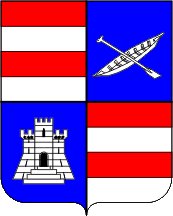 POLUGODIŠNJI IZVJEŠTAJ O IZVRŠENJU PRORAČUNA DUBROVAČKO-NERETVANSKE ŽUPANIJE ZA 2023.  - kratki vodič -Skupština Dubrovačko-neretvanske županije je dana 13. listopada 2023. godine usvojila Polugodišnji izvještaj o izvršenju proračuna Dubrovačko-neretvanske županije za 2023. I. OPĆENITO O POLUGODIŠNJEM IZVJEŠTAJU O IZVRŠENJU PRORAČUNAZakonska osnova za izradu Polugodišnjeg izvještaja o izvršenju proračunaZakon o proračunu  (NN 144/21)Pravilnik o polugodišnjem i godišnjem izvještaju o izvršenju proračuna i financijskog plana (NN 85/2023)Odluka o izvršavanju Proračuna Dubrovačko-neretvanske za 2023. („Službeni glasnik Dubrovačko-neretvanske županije“, broj 17/22) Izvještavanje o izvršenju proračunaZakonom o proračunu i Pravilnikom o polugodišnjem i godišnjem izvještaju o izvršenju proračuna i financijskog plana propisuju se sadržaj i obveznici izrade polugodišnjeg i godišnjeg izvještaja o izvršenju proračuna.Polugodišnji izvještaj o izvršenju proračuna:Upravni odjel za financije dostavlja županu najkasnije do 15. rujna tekuće proračunske godine;Župan istog dostavlja Županijskoj skupštini na donošenje najkasnije do 30. rujna tekuće  proračunske  godine.Sadržaj Polugodišnjeg izvještaja o izvršenju proračunaSadržaj i donošenje Polugodišnjeg izvještaja o izvršenju proračuna propisan je odredbama članka 76., 77., 78., 79., 80. i 88.  Zakona o proračunu i odredbama Pravilnika o polugodišnjem i godišnjem izvještaju o izvršenju proračuna i financijskog plana i sadrži:Opći dio proračuna koji čini Račun prihoda i rashoda prema ekonomskoj klasifikaciji i izvorima financiranja i Rashodi prema funkcijskoj klasifikaciji i Račun financiranja prema ekonomskoj klasifikaciji i prema izvorima financiranjaPosebni dio proračuna po organizacijskoj i programskoj klasifikaciji (programi, aktivnosti i projekti), izvorima financiranja u okviru svake aktivnosti i projekataIzvještaj o korištenju Proračunske zalihe,Izvještaj o zaduživanju županije i njenih proračunskih korisnika, stanju danih jamstva i danih suglasnosti za zaduživanje, Obrazloženje ostvarenja prihoda i primitaka, rashoda i izdataka Obrazloženja izvršenja programskih aktivnosti upravnih tijela iz posebnog dijela proračuna s ciljevima koji su ostvareni provedbom programa i pokazateljima uspješnosti realizacije tih ciljeva.II. IZVRŠENJE PRORAČUNA DUBROVAČKO-NERETVANSKE ŽUPANIJE     ZA RAZDOBLJE SIJEČANJ-LIPANJ 2023.Proračun Dubrovačko-neretvanske Županije za razdoblje siječanj-lipanj 2023. ostvaren je u iznosu od 80.420.620,35 € prihoda i primitaka. PRIHODI I PRIMICI za razdoblje siječanj-lipanj 2023.Proračunski korisnici čiji su vlastiti i namjenski prihodi evidentirani i uključeni u proračun su osnovne škole, srednje škole, zdravstvene ustanove, domovi za starije i nemoćne osobe i javne ustanove.Prihodi i primici za razdoblje siječanj-lipanj 2023.Prihodi i primici Proračuna Dubrovačko-neretvanske županije za razdoblje siječanj-lipanj 2023. godinu po osnovnim grupama prihoda/primitaka ostvareni su kako slijedi:PRIHODI/PRIMICI - ŽUPANIJSKI DIO PRORAČUNAPRIHODI/PRIMICI PRORAČUNSKIH KORISNIKARASHODI I IZDACI za razdoblje siječanj-lipanj 2023.Proračun Dubrovačko-neretvanske Županije za razdoblje siječanj-lipanj 2023. godine izvršen je u iznosu od 78.134.582,00 € rashoda/izdataka.Rashodi i izdaci za razdoblje siječanj-lipanj 2023.Rashodi i izdaci Proračuna Dubrovačko-neretvanske županije za razdoblje siječanj-lipanj  2023. godine  po osnovnim skupinama izvršeni su kako slijedi:RASHODI/IZDACI – ŽUPANIJSKI DIO PRORAČUNARASHODI/IZDACI PRORAČUNSKIH KORISNIKAIzvršenje rashoda Proračuna po organizacijskoj klasifikacijiRashodi proračuna po funkcijskoj klasifikacijiPrihodi/primici i rashodi/izdaci po programima, projektima i aktivnostima         Prihodi/primici      Rashodi/izdaci      III. KONTAKTI I INFORMACIJEŽupanijski adresarhttp://www.edubrovnik.org/Na navedenoj web stranici mogu se naći kontakt telefoni i e-mail adrese Župana, zamjenika Župana i pročelnika Dubrovačko-neretvanske županije po upravnim tijelima.Godišnji izvještaj o izvršenju Proračuna se javno objavljuje u Službenom glasniku Dubrovačko-neretvanske županije i na mrežnim stranicama županije.U Projekt „Otvoreni proračun“  su uključene sve županije radi postizanja još veće transparentnosti proračuna. Ovom aplikacijom omogućeno je prezentiranje podataka o proračunima svih županija.„Otvoreni proračun“ možete pronaći na sljedećoj adresi:http://www.edubrovnik.org/   ili   http://hrvzz.hr/otvoreni proracun/*** *** ***O P I S1-6/2023SVEUKUPNI IZNOS OSTVARENJA PRIHODA I PRIMITAKA  PRORAČUNA (uključeni proračunski korisnici)80.420.620,35OSTVARENJE ŽUPANIJSKOG DIJELA PRORAČUNA BEZNAMJENSKIH PRIHODA PRORAČUNSKIH KORISNIKA21.878.289,86OSTVARENJE PRORAČUNSKI KORISNICI ČIJI SU  NAMJENSKI PRIHODIEVIDENCIJSKI UKLJUČENI U PRORAČUN58.542.330,49BROJČANE OZNAKE I NAZIVIZVRŠENJE  1-6/2023126 Prihodi poslovanja13.422.619,6161 Prihodi od Poreza 6.406.511,89611 Porez i prirez na dohodak5.841.101,42613 Porezi na imovinu23.772,94614 Porezi na robu i usluge541.637,5363 Pomoći iz inozemstva i od subjekata unutar općeg proračuna6.254.842,44632 Pomoći odmeđunarodnih organizacija te institucija i tijela EU1.149.751,27633 Pomoći proračunu iz drugih proračuna1.561.837,95635 Pomoći izravnanja za decentralizirane funkcije2.670.445,94636 Pomoći proračunskim korisnicima iz proračuna koji im nije nadležan48.608,70638 Pomoći  temeljem prijenosa EU sredstava824.198,5864 Prihodi od imovine450.237,57641 Prihodi od financijske imovine6.282,18642 Prihodi od nefinancijske imovine 443.955,3965 Prihodi od upravnih i administrativnih pristojbi, pristojbi po posebnim propisima i naknada288.863,84651 Upravne i administrativne pristojbe157.935,92652 Prihodi po posebnim propisima130.927,9268 Kazne, upravne mjere i ostali prihodi22.163,87683 Ostali prihodi22.163,878 Primici od financijske imovine i zaduživanja463,1381 Primljeni povrati glavnica danih zajmova i depozita 463,13816 Primici (povrati) glavnice zajmova danih trgovačkim društvima i obrtnicima izvan javnog sektora463,13A. UKUPNO PRIHODI/PRIMICI PRORAČUNA (6+7+8)13.423.082,74B. 9 Vlastiti izvori 8.455.207,1292 Rezultat poslovanja iz prethodne godine8.455.207,12922 Višak/manjak prihoda iz prethodne godine8.455.207,12I. UKUPNO PRORAČUN (A+B)21.878.289,86BROJČANE OZNAKE I NAZIVIZVRŠENJE 1-6/2023126 Prihodi poslovanja58.129.022,4563 Pomoći iz inozemstva i od subjekata unutar općeg proračuna26.358.556,95632 Pomoći od međunarodnih organizacija te institucija i tijela EU401.617,04634 Pomoći od izvanproračunskih korisnika4.473.204,63636 Pomoći proračunskim korisnicima iz proračuna koji im nije nadležan19.322.267,72638 Pomoći iz državnog proračuna temeljem prijenosa EU sredstava2.139.151,13639 Prijenosi između proračunskih korisnika istog proračuna22.316,4364 Prihodi od imovine6.117,12641 Prihodi od financijske imovine5.324,46642 Prihodi od nefinancijske imovine 792,6665 Prihodi od upravnih i administrativnih pristojbi, pristojbi po posebnim propisima i naknada3.039.156,40651 Upravne i administrativne pristojbe497,70652 Prihodi po posebnim propisima3.038.658,7066 Prihodi od prodaje proizvoda i robe te pruženih usluga, prihodi od donacija te povrati po protestiranim jamstvima2.997.067,15661 Prihodi od prodaje proizvoda i robe te pruženih usluga2.535.741,99663 Donacije od pravnih i fizičkih osoba izvan općeg proračuna461.325,1667 Prihodi iz nadležnog proračuna iod HZZO-a temeljem ugovornih obveza25.604.947,76673 Prihodi od HZZO-a na temelju ugovornih obveza 25.604.947,7668 Kazne, upravne mjere i ostali prihodi123.177,07681 Kazne i upravne mjere41.616,96683 Ostali prihodi81.560,117 Prihodi od prodaje nefinancijske imovine 4.184,5272 Prihodi od prodaje proizvedene dugotrajne imovine4.184,52721 Prihodi od prodaje građevinskih objekata3.284,52723 Prihodi od prodaje prijevoznih sredstava900,008 Primici od financijske imovine i zaduživanja1.575.090,2784 Primici od zaduživanja 1.575.090,27844 Primljeni krediti i zajmovi od kreditnih i ostalih financijskih institucija izvan javnog sektora1.575.090,27A. UKUPNO PRIHODI/PRIMICI PRORAČUNSKI KORISNICI (6+7+8)59.708.297,24B. 9 Vlastiti izvori -1.165.966,7592 Rezultat poslovanja iz prethodne godine-1.165.966,75922 Višak/manjak prihoda iz prethodne godine-1.165.966,75II. UKUPNO PRORAČUNSKI KORISNICI (A+B)58.542.330,49UKUPNO PRORAČUN (I+II)80.420.620,35O P I S1-6/2023.SVEUKUPNI IZNOS IZVRŠENJA RASHODA I IZDATAKA PRORAČUNA (uključeni proračunski korisnici)78.134.582,00IZVRŠENJE ŽUPANIJSKOG DIJELA PRORAČUNA BEZNAMJENSKIH PRIHODA PRORAČUNSKIH KORISNIKA12.051.597,12IZVRŠENJE PRORAČUNSKI KORISNICI ČIJI SU  NAMJENSKI PRIHODIEVIDENCIJSKI UKLJUČENI U PRORAČUN66.082.984,88BROJČANE OZNAKE I NAZIVIZVRŠENJE  1-6/2023123 Rashodi poslovanja10.612.113,8931 Rashodi za zaposlene3.880.309,96311 Plaće (bruto)3.062.028,35312 Ostali rashodi za zaposlene383.369,61313 Doprinosi na plaće434.912,0032 Materijalni rashodi4.628.467,97321 Naknade troškova zaposlenima464.268,92322 Rashodi za materijal i energiju1.024.944,41323 Rashodi za usluge2.892.838,75324 Naknada troškova osobama izvan radnog odnosa11.079,13329 Ostali nespomenuti rashodi poslovanja235.336,7634 Financijski rashodi 40.993,00342 Kamate za primljene kredite i zajmove2.498,32343 Ostali financijski rashodi 38.494,6835 Subvencije123.073,32351 Subvencije trgovačkim društvima u javnom sektoru82.105,69352 Subvencije trgovačkim društvima, poljoprivrednicima i obrtnicima izvan javnog sektora40.967,6336 Pomoći dane u inozemstvo i unutar općeg proračuna120.217,46363 Pomoći unutar općeg proračuna49.565,00366 Pomoći proračunskim korisnicima drugih proračuna70.652,4637 Naknade građanima i kućanstvima na temelju osiguranja i druge naknade 642.155,08372 Ostale naknade građanima i kućanstvima iz proračuna642.155,0838 Ostali rashodi1.176.897,10381 Tekuće donacije698.512,75382 Kapitalne donacije230.382,86383 Kazne, penali i naknade štete171.596,02386 Kapitalne pomoći76.405,474 Rashodi za nabavu nefinancijske imovine 1.438.278,4041 Rashodi za nabavu neproizvedene dugotrajne imovine39.133,55412 Nematerijalna imovina39.133,5542 Rashodi za nabavu proizvedene dugotrajne imovine991.509,67421 Građevinski objekti388.952,28422 Postrojenja i oprema468.249,59423 Prijevozna sredstva51.506,43426 Nematerijalna proizvedena imovina82.801,3745 Rashodi za dodatna ulaganja na nefinancijskoj imovini407.635,18451 Dodatna ulaganja na građevinskim objektima407.635,185 Izdaci za financijsku imovinu i otplate zajmova1.204,8354 Izdaci za otplatu glavnice primljenih kredita i zajmova1.204,83547 Otplata glavnice primljenih zajmova od drugih razina vlasti1.204,83UKUPNO RASHODI/IZDACI PRORAČUNA (3+4+5)12.051.597,12BROJČANE OZNAKE I NAZIVIZVRŠENJE  1-6/2023123 Rashodi poslovanja63.770.557,9031 Rashodi za zaposlene44.622.816,34311 Plaće (bruto)37.442.623,63312 Ostali rashodi za zaposlene1.240.198,37313 Doprinosi na plaće5.939.994,3432 Materijalni rashodi17.910.774,50321 Naknade troškova zaposlenima1.547.798,60322 Rashodi za materijal i energiju11.751.314,88323 Rashodi za usluge3.688.576,86324 Naknada troškova osobama izvan radnog odnosa97.790,47329 Ostali nespomenuti rashodi poslovanja825.293,6934 Financijski rashodi 814.897,29342 Kamate za primljene kredite i zajmove3.746,94343 Ostali financijski rashodi 811.150,3536 Pomoći dane u inozemstvo i unutar općeg proračuna22.316,43369 Prijenosi između proračunskih korisnika istog proračuna22.316,4337 Naknade građanima i kućanstvima na temelju osiguranja i druge naknade 14.595,58372 Ostale naknade građanima i kućanstvima iz proračuna14.595,5838 Ostali rashodi385.157,76381 Tekuće donacije384.046,54383 Kazne, penali i naknade štete1.111,224 Rashodi za nabavu nefinancijske imovine 2.310.517,1741 Rashodi za nabavu neproizvedene dugotrajne imovine7.582,67412 Nematerijalna imovina7.582,6742 Rashodi za nabavu proizvedene dugotrajne imovine1.287.276,94421 Građevinski objekti17.892,07422 Postrojenja i oprema882.651,72423 Prijevozna sredstva10.875,10424 Knjige, umjetnička djela i ostale izložbene vrijednosti2.391,58426 Nematerijalna proizvedena imovina373.466,4745 Rashodi za dodatna ulaganja na nefinancijskoj imovini1.015.657,56451 Dodatna ulaganja na građevinskim objektima995.140,56452 Dodatna ulaganja na postrojenjima i opremi19.598,25454 Dodatna ulaganja za ostalu nefinancijsku imovinu918,755 Izdaci za financijsku imovinu i otplate zajmova1.909,8154 Izdaci za otplatu glavnice primljenih kredita i zajmova1.909,81544 Otplata glavnice primljenih kredita i zajmova od kreditnih i ostalih financijskih institucija izvan javnog sektora1.909,81UKUPNO RASHODI/IZDACI PRORAČUNSKIH KORISNIKA (3+4+5)66.082.984,88UPRAVNI ODJELIZVRŠENJE 1-6/2023.12UPRAVNI ODJEL ZA POSLOVE ŽUPANA I ŽUPANIJSKE SKUPŠTINE2.119.976,52UPRAVNI ODJEL ZA OBRAZOVANJE, KULTURU I SPORT26.722.047,95UPRAVNI ODJEL ZA PODUZETNIŠTVO, TURIZAM I MORE718.720,51UPRAVNI ODJEL ZA PROSTORNO UREĐENJE I GRADNJU167.899,17UPRAVNI ODJEL ZA ZAŠTITU OKOLIŠA I KOMUNALNE POSLOVE451.645,16UPRAVNI ODJEL ZA FINANCIJE2.447.231,25UPRAVNI ODJEL ZA OPĆU UPRAVU I IMOVINSKO - PRAVNE POSLOVE65.515,46UPRAVNI ODJEL ZA ZDRAVSTVO, OBITELJ I BRANITELJE45.369.518,42UPRAVNI ODJEL ZA POLJOPRIVREDU I RURALNI RAZVOJ72.027,56UKUPNO RASHODI/IZDACI PREMA IZVORIMA - PRORAČUN78.134.582,00BROJČANE OZNAKE I NAZIVIZVRŠENJE 1-6/2023.1201 Opće javne usluge 3.679.656,6803 Javni red i sigurnost253.920,3004 Ekonomski poslovi1.199.589,5205 Zaštita okoliša616.883,6506 Usluge unapređenja stanovanja i zajednice 342.745,1907 Zdravstvo42.844.394,9808 Rekreacija, kultura i religija326.687,8209 Obrazovanje26.395.550,9210 Socijalna zaštita2.472.038,30UKUPNO RASHODI PREMA FUNKCIJSKOJ KLASIFIKACIJI 78.131.467,36PRIHODIPLAN PRORAČUNA  2023.IZVRŠENJE                       1 - 6/2023INDEKS  3/21234SVEUKUPNO PRIHODI (I+II)                       (ŽP+PK):172.828.000,0080.420.620,3546,53I.ŽUPANIJSKI PRORAČUN                                                               (OD 1. DO 7.):38.832.537,0021.878.289,8656,341. TEKUĆI PRIHODI11.521.820,005.752.272,9749,931.1. PRIHOD OD POREZA9.894.485,005.117.136,9751,72Porez i prirez na dohodak8.892.428,004.551.726,5051,19Porez na imovinu 46.453,0023.772,9451,18Porez na cestovna motorna vozila 902.515,00519.612,8657,57Porez na plovne objekte 46.453,0020.100,3343,27Porez na automate za zabavne igre 6.636,001.924,3429,001.2. PRIHODI OD IMOVINE 1.179.962,00450.237,5738,16Prihod od financijske imovine 59.725,006.282,1810,52Prihod od zakupa nekretnina159.267,0073.070,5345,88Naknada za koncesije za pravo na lov1.168,00185,8115,91Naknada za koncesije na pom. dobru412.105,00267.569,0364,93Naknada troškova za granice3.982,001.990,8350,00Nak. na uporabu pomorskog dobra321.189,0022.968,297,15Konc. za turist. zem. u kampovima3.982,000,000,00Prihod od zakupa poljop.zemljišta43.799,004.188,279,56Lovozakupnina9.504,006.784,9171,39Nak. za iskoriš. mineralnih sirovina37.162,0017.283,1146,51Nak. za zad. nez. izg.zgrade u prost.99.545,0025.443,2425,56Promjena namjene poljoprivrednog zemljišta 26.543,0020.040,1475,50Primarna zdravstvena zaštita1.991,004.431,23222,561.3. PRIHODI OD PRISTOJBI I PO POSEBNIM  PROPISIMA420.392,00184.898,4343,98Županijske upravne pristojbe142.678,0086.559,6260,67Turist. pristojbe brodovi na kružnim0,0031.604,480,00Županijske naknade6.636,005.610,5684,55Javnobilježničke pristojbe162.585,0023.128,9014,23Ostale žup. nak.utvrđ. po odl.- očevid33.180,0011.032,3633,25Prih. po poseb. propis. i ostali prihodi   75.313,0026.962,5135,801.4. OSTALI PRIHODI 26.981,000,000,00Prihod od sponzorstava3.318,000,000,00Prih.od don.-Zakl.Hrvatska za djecu23.663,000,000,002. POMOĆI 8.004.304,002.410.269,6330,112.1. POMOĆI IZ  FONDOVA EU5.730.323,001.973.949,8534,45Projekt Zajedno možemo sve 4398.169,00194.884,0548,95GECO2 – Green economy and CO20,0070.867,560,00Pob.pris.PZZ s nag. na ud. i dep. pod.15.524,000,000,00Projekt MIMOSA36.665,00169.570,06462,48Reg. centar kom. sektor turiz. i ugost.175.456,000,000,00Školska shema voća i mlijeka18.912,006.223,3332,91Projekt ARGOS184.088,0018.658,0010,14Projekt AdriaClim41.054,00119.916,64292,09Projekt Stream58.050,00157.922,47272,05Projekt FireSpill191.950,00416.176,15216,81Projekt Cascade39.143,00116.110,80296,63Projekt Susport68.168,0021.393,8631,38Osiguravanje sustava podrške za žrtve nasilja u obitelji na području DNŽ - Josipov dom1.148.182,0048.992,584,27Projekt D rural115.773,0041.073,5335,48Projekt Take it slow1.046.808,00566.987,9554,16Projekt Alter Eco Plus0,0025.172,870,00Projekt navodnjavanja Koševo Vrbovci2.192.381,000,000,002.2. REFUNDACIJA IZ FONDOVA EU578.695,000,000,00Ref. za predfinan. od završetka projekta357.895,000,00 0,00Ref. za predfinan. EU projekta - PK220.800,000,00 0,002.3. POMOĆI PRORAČUNU IZ DRUGIH PRORAČUNA1.185.416,00436.319,7836,81MINGO – kreditni program265,0040,3415,22MINT – HMP služba13.496,0015.393,00114,06MZOE - EKO brod61.052,000,000,00MZO – prijevoz učenika SŠ583.980,00332.927,2857,01Uplata za higjenske potrepštine 0,00379,170,00MINPOLJ - Školska shema voća i mlijeka2.509,00231,379,22MINPOLJ - školski medni dan2.920,000,000,00Projekt navodnjavanja Koševo Vrbovci386.422,000,00 0,00Obnova društvenog doma Ošlje za edukacijski centar Crvenog križa6.636,0038.739,92583,78Sufinanciranje projekta adaptacijea dijela zgrade u Centar za djecu s poteškoćama u razvoju Ruka prijatelja13.272,000,00 0,00Poduzetnički inkubator DNŽ 23.890,000,00 0,00JLS–promocija tur. projekata i sajm.,  inves.okruž.2.655,000,00 0,00Produženi boravak u OŠ88.319,0048.608,7055,042.5. POMOĆI OD OSTALIH SUBJEKATA509.870,000,000,00Uređenje staze Podvlaštica - Vlaštica201.676,000,000,00Hortik.uređenje zelenih površina148.927,000,000,00HV – program navodnjavanja159.267,000,000,003. PRIM. OD FINAN.IMOV. I ZADUŽ.14.865,00463,133,12Povrat zajmova danih tuzemnim bankama 13.272,000,000,00Neretvanski sliv (Mladi i Žene)1.593,00463,1329,074. PRIHODI OD PRODAJE NEFINCIJSKE IMOVINE133,000,000,00Prihod od prodaje zemljišta133,000,000,005. DECENTRALIZIRANE FUNKCIJE8.479.832,003.959.820,8646,70Osnovno školstvo2.766.593,001.405.168,6850,79Srednje školstvo2.101.001,001.065.654,2250,72Zdravstvene ustanove2.182.045,00709.133,2332,50Domovi za starije i nemoćne osobe1.430.193,00779.864,7354,536. REZULTAT POSLOVANJA DNŽ7.765.858,008.455.207,12108,88Namjenski višak iz prethodnih godina2.218.044,003.242.315,94146,18Nenamjenski višak - zaključci/ugovori726.550,770,00Nenamjenski višak prih. iz pret.god.5.547.814,004.486.340,4180,877. URED DRŽAVNE UPRAVE DNŽ3.045.725,001.300.256,1542,69Ministarstvo uprave2.720.817,001.161.324,5042,68Ministarstvo branitelja19.908,0012.802,3764,31Prihodi od naknada sklapanja braka93.000,0037.348,1140,16Prihodi za PN - izvlaštenja12.000,009.645,5980,38Prihodi za PN - vještačenja200.000,0079.135,5839,578. VLASTITI I NAMJENSKI  PRIHODI                        PRORAČUNSKIH KORISNIKA133.995.463,0058.542.330,4943,69Školstvo47.977.719,0023.335.595,8348,64Zdravstvene ustanove/socijala84.643.516,0034.278.721,0140,50JU Zavod za prostorno uređenje80.833,0097.577,72120,72JU za zaštićene dijelove prirode207.700,00152.647,8573,49JU RRA DUNEA1.085.695,00677.788,0862,431. UO ZA POSLOVE ŽUPANA I ŽUPANIJSKE SKUPŠTINEPLAN 2023IZVRŠENJE               1-6/2023INDEX   3/212341.1. Osnovna aktivnost izvršnog i predstavničkog tijela311.644,00141.751,6945,49Materijalni rashodi i naknade za rad predstavničkog i izvršnog tijela županije90.224,0042.838,6847,48Političke stranke90.300,0045.336,8150,21Nagrade i priznanja11.680,0011.281,4396,59Službeni glasnik25.000,007.727,2730,91Hrvatska zajednica županija11.200,006.981,2862,33Povjerenstvo-provođenje Zakona o udrugama664,000,000,00Izrada monografije Dubrovačko-neretvanske županije19.908,000,000,00Lokalni izbori62.668,0027586,2244,021.2. Pokroviteljstva, protokol i manifestacije173.088,0091.476,9252,85Pokroviteljstva 46.452,0011.550,0024,86Protokolarni rashodi60.000,0029.620,9249,37Obilježavanje Dana Županije i državnih blagdana60.000,0050.306,0083,84Humanitarna akcija-Podijelimo radost Božića6.636,000,000,001.3. Međunarodna i regionalna suradnja i suradnja s lokalnom samoupravom54.424,0027.755,9551,00Međunarodna suradnja50.436,0025.319,4150,20Regionalna suradnja i suradnja s LS3.988,002.436,5461,101.4. Sredstva za Vijeće i predstavnike nacionalnih manjina18.000,0012.928,8171,83Sredstva za Vijeće i predstavnike naci. manjina18.000,0012.928,8171,831.5. Organizacija sustava civilne zaštite 303.935,00155.228,3751,07Djelatnost vatrogasne zajednice DNŽ92.906,0072.726,5078,28Aktivnosti u provedbi posebnih mjera zaštite od požara od interesa za RH79.634,0055.745,0070,00Godišnji provedbeni plan unaprjeđenja zaštite od požara DNŽ13.272,0013.272,00100,00Planovi iz područja civilne zaštite15.927,000,000,00Aktivnost Stožera civilne zaštite66.361,001.539,872,32Djelatnost Hrvatske gorske službe spašavanja35.835,0011.945,0033,331.6. Međunarodni projekti2.788.515,151.042.235,3137,38Fond za pripremu i provedbu projekta1.289.470,15174.846,0213,56EU projekt – INTERREG HR-ITA:  STREAM68.300,0048.242,0770,63EU projekt – INTERREG HR-ITA:  SUSPORT80.198,0058.308,7372,71EU projekt – INTERREG HR-ITA:  FIRESPILL225.600,0098.691,9343,75EU projekt – INTERREG HR-ITA:  TAKE IT SLOW1.124.947,00662.146,5658,861.7. Zajednički troškovi upravnih tijela DNŽ1.418.395,00648.599,4745,73Redovni rashodi upravnih tijela 1.203.388,00565.818,0547,02Zaštita na radu27.870,0015.451,5755,44Službenički sud1.327,000,000,00Informatička oprema i računalni programi13.271,009.828,6474,06Uređenje poslovnih prostora i nabava opreme za upravna tijela162.953,0047.938,7129,42Certificiranje sustava upravljanja kvalitetom – HRN ISO9.586,009562,5099,75UKUPNO  1. (OD 1.1. DO 1.7.)5.068.001,152.119.976,5241,832. UO ZA OBRAZOVANJE, KULTURU I SPORTPLAN 2023IZVRŠENJE               1-6/2023INDEX   3/212342.1. Promicanje kulture332.470,00200.531,4160,32Program javnih potreba u kulturi132.722,00104.772,2678,94Financiranje rada Dubrovačkih ljetnih igara53.089,0026.545,0050,00Financiranje rada Zavoda za obnovu Dubrovnika33.181,0017.154,8951,70Zaštita, očuvanje i opremanje kulturnih i sakralnih dobara59.725,007.000,0011,72Financiranje rada Zajednice tehničke kulture33.181,0024.487,2673,80Financiranje Maratona lađa20.572,0020.572,00100,002.2. Razvoj športa i rekreacije265.446,0084.315,6231,76Financiranje rada Zajednice športa Dubrovačko neretvanske županije265.446,0084.315,6231,762.3. Odgoj i obrazovanje793.815,00624.838,2278,71Športska natjecanja učenika43.799,0030.000,0068,49Sufinanciranje prijevoza učenika srednjih škola583.980,00481.760,2282,50Stipendiranje učenika i studenta129.935,00113.078,0087,03Potpora razvoja dislociranim učilištima6.636,000,000,00Kapitalni projekti u školstvu26.545,000,000,00Školski medni dan sa hrvatskih pašnjaka2.920,000,000,002.4. EU projekti UO za obrazovanje, kulturu i sport 818.101,00458.859,6656,09Regionalni centar kompetentnosti u turizmu i ugostiteljstvu Dubrovnik196.446,0042.119,4721,44Europski socijalni fond – Projekt ZAJEDNO MOŽEMO SVE VOL.5 – pomoćnik u nastavi600.234,00397.164,0766,17Školska shema voća i mlijeka21.421,0019.576,1291,392.5. Program ustanova u obrazovanju iznad standarda934.406,00147.486,2715,78Poticanje demografskog razvitka398.171,000,000,00Natjecanja iz znanja učenika42.065,9531.180,5574,12Financiranje školskih projekata20.326,573.452,4516,98Sufinanciranje rada pomoćnika u nastavi16.903,486.012,5835,57Sufinanciranje školske prehrane – Zaklada Hrvatska za djecu23.663,000,000,00Opskrba školskih ustanova higijenskim potrepštinama za učenice srednjih škola0,00379,170,00Sanacija, izgradnja i opremanje igrališta i praćenih objekata66.361,0041.650,0062,76Energetska obnova školskih objekata 2491550,000,00Produženi boravak u OŠ117.760,0064.811,520,002.6. Zakonski standard ustanova u obrazovanju 4.867.594,002.381.642,6148,93OSNOVNE ŠKOLE 2.766.593,001.379.058,2449,85Osiguravanje uvjeta rada za redovno poslovanje osnovne škole2.136.842,001.366.096,3763,93Investicijska ulaganja u osnovne škole215.675,009.888,174,58Kapitalna ulaganja u osnovne škole414.076,003.073,700,74SREDNJE ŠKOLE I UČENIČKI DOMOVI2.101.001,001.002.584,3747,72Osiguravanje uvjeta rada za redovno poslovanje srednjih škola i učeničkih domova1.309.325,00763.092,2358,28Smještaj i prehrana učenika u učeničkom domu270.078,00148.673,6055,05Investicijska ulaganja u srednje škole i učeničke domove236.244,0090.818,5438,44Kapitalna ulaganja u srednje škole i učeničke domove285.354,000,000,00UKUPNO (OD 2.1. DO 2.6.)8.011.832,003.897.673,7948,65FINANCIRANJE IZ VLASTITIH I NAMJENSKIH PRIHODA47.977.719,0022.824.374,1647,57OSNOVNE ŠKOLE20.505.885,0011.197.476,5954,61Osiguravanje uvjeta rada za redovno poslovanje osnovne škole 19.758.491,0010.399.457,3252,63Financiranje školskih projekata18.406,0028.001,25152,13Nabava udžbenika za učenike OŠ221.726,003.917,771,77Programi školskog kurikuluma107.821,0051.696,9647,95Ostale aktivnosti osnovnih škola194.726,0061.128,1531,39Dodatne djelatnosti osnovnih škola100.737,00161.985,05160,80Organizacija prehrane u osnovnim školama0,00437.375,370,00Opskrba školskih ustanova higijenskim potrepštinama za učenice osnovnih škola0,0012.450,680,00Produženi boravak 103.978,0041.464,0439,88SREDNJE ŠKOLE I UČENIČKI DOMOVI27.471.834,0011.626.897,5742,32Osiguravanje uvjeta rada za redovno poslovanje srednjih škola i učeničkih domova15.026.864,008.024.616,4153,40Opskrba školskih ustanova higijenskim potrepštinama za učenice srednjih škola0,009.356,720,00Financiranje školskih projekata681.943,00354.954,6452,05Programi školskog kurikuluma srednjih škola i učeničkih domova35.330,0010.479,7929,66Ostale aktivnosti svih srednjih škola i učeničkih domova603.515,00230.856,2038,25Dodatne djelatnosti srednjih škola i učeničkih domova 379.540,00203.251,2053,55Regionalni centar kompetentnosti u sektoru turizma i ugostiteljstvo10.744.642,002.793.382,6126,00UKUPNO  2. (ŽP+PK)55.989.551,0026.722.047,9547,733. UO ZA PODUZETNIŠTVO, TURIZAM I MOREPLAN 2023IZVRŠENJE               1-6/2023INDEX   3/212343.1. Poticanje razvoja poduzetništva624.595,0039.748,316,36Projekt razvoja poduzetništva - kreditni programi544.429,0031.691,745,821097Institucionalna podrška - Gospodarsko socijalno vijeće DNŽ i ZCM530,0000Razvoj investicijskog okruženja6.637,0000Aktivnost promidžbe poduzetništva30.528,008.056,5726,39Poduzetnički inkubator DNŽ42.471,000,000,003.2. Aktivnost Centra za poduzetništvo153.295,0047.654,3431,09Aktivnost Centra za poduzetništvo i troškovi poslovanja inkubatora146.659,0047.654,3432,49Aktivnost Županijskog ureda u Bruxellesu 6.636,000,000,003.3. Razvoj turizma92.909,0010.137,4710,91Promidžba turističke djelatnosti u DNŽ40.615,001.559,393,84Manifestacije u turizmu39.021,008.578,0821,98Višenamjenski kongresni centar13.273,000,000,003.4. Projekt energetske učinkovitosti11.945,006.625,0055,46Program i plan energetske učinkovitosti u neposrednoj potrošnji energije7.963,006.625,0083,20Idejni projekt plinovoda i plinofikacije DNŽ3.982,000,000,003.5. Upravljanje pomorskim dobrom na području DNŽ1.751.943,00116.434,356,65Izrada prijedloga granice pomorskih dobara i njezine provedbe33.180,000,000,00Izdaci postupka koncesioniranja31.853,006.889,1721,63Izdaci provođenja postupka naplate naknade za korištenje pomorskog dobra5.309,000,000,00Projekt intermodalnog povezivanja69.016,008.295,1812,02Sufinanciranje projekata i aktivnosti na pomorskom dobru1.612.585,00101.250,006,283.6. EU PROJEKTI259.477,0094.824,8836,54INTERREG HR-IT – Projekt MIMOSA43.137,0027.937,2064,76INTERREG HR-IT – Projekt ARGOS216.340,0066.887,6830,923.7. REGIONALNA RAZVOJNA AGENCIJA DNŽ - DUNEA269.997,0070.297,8026,04Redovna djelatnost DUNEA123.350,0014.476,4411,74Redovni rashodi JU, kordinacija regionalnog raazvoja123.350,0014.476,4411,74EU projekti - Dunea146.647,0055.821,3638,07EU projekt – Znanjem do EU fondova121.682,0037.464,1330,79EU projekt – CreaTourES8.203,005.953,4472,58EU projekt – MARLESS9.061,007.248,7780,00EU projekt – EUROPE DIRECT1.406,0031,492,24EU projekt - Secure6.295,005.123,5381,39UKUPNO (OD 3.1. DO 3.7.)3.164.161,00385.722,1512,19FINANCIRANJE IZ VLASTITIH I NAMJENSKIH PRIHODA1.085.695,00332.998,3630,67Redovni rashodi JU, kordinacija regionalnog raazvoja152,00327,45215,43EU projekt – Znanjem do EU fondova777.703,00184.419,9923,71EU projekt – CreaTourES46.079,0033.591,0872,90EU projekt – MARLESS51.367,0040.930,4179,68EU projekt – SEACLEAR63.172,0023.657,5937,45EU projekt – EUROPE DIRECT30.329,008.791,4428,99EU projekt - Secure35.673,0029.428,0882,49EU projekt - SeaClear 2.081.220,0011.852,3214,59UKUPNO  3. (ŽP+PK)4.249.856,00718.720,5116,914. UO ZA PROSTORNO UREĐENJE I GRADNJUPLAN 2023IZVRŠENJE               1-6/2023INDEX   3/212344.1. Program građenja223.610,0018.872,918,44Dokument građenja5.309,001.059,8119,96Ozakonjenje bespravno izgrađenih zgrada149.286,000,000,00Procjena vrijednosti nekretnina2.654,000,000,00Rayvoj GIS sustava66.361,0017.813,1026,844.2. Program prostornog planiranja24.024,000,000,00Izmjene i dopune PP-stručna podloga17.254,000,000,00Strateška procjena utjecaja na okoliš za PP -stručna  podloga6.770,000,000,004.3. JU ZAVOD ZA PROSTORNO UREĐENJE404.567,00142.542,0935,23Redovna djelatnost JU za prostorno uređenje369.726,00139.423,1037,71Plaće i ostali rashodi za zaposlene311.237,00116.474,0937,42Materijalni rashodi i oprema za provođenje programa JU58.489,0022.949,0139,24Program prostornog planiranja i održivog razvoja34.841,003.118,998,95PP DNŽ – Stručna podloga – analize i ocjene postojećeg stanja34.841,003.118,998,95UKUPNO (OD 4.1. DO 4.3.):652.201,00161.415,0024,75FINANCIRANJE IZ VLASTITIH I NAMJENSKIH PRIHODA80.833,006.484,178,02Vanjska djelatnost ZZPUDNZ5.309,000,000,00RH – PP NP MLJET15.265,006.484,1742,48RH – Stručna podloga - IGP60.259,000,000,00UKUPNO  4. (ŽP+PK)733.034,00167.899,1722,905. UO ZA ZAŠTITU OKOLIŠA I KOMUNALNE POSLOVEPLAN 2023IZVRŠENJE               1-6/2023INDEX   3/212345.1. Komunalna infrastruktura94.150,281.244,281,32Obveze po sudskim sporovima1.244,281.244,28100,00Sufinanciranje programa i projekata JLS – komunalna infrastruktura i vodoopskrba92.906,000,000,005.2. Unapređenje zaštite okoliša i prirode783.968,7258.589,017,47Korištenje broda za čišćenje mora91.578,000,000,00Provedba plana intervencija kod iznenadnih onečišćenja mora91.154,000,000,00Zavod za javno zdravstvo – praćenje kakvoće morske vode za kupanje i rekreaciju74.800,007.320,009,79Sufinanciranje projekata i programa udruga i institucija iz području zaštite okoliša i prirode21.227,0010.739,6950,59Hortikulturno uređenje zelenih površina252.095,0031.305,0812,42Uređenje staze Podvlaštica-Vlaštica186.159,000,000,00Dokumenti zaštite okoliša50.000,009.224,2418,45Sudjelovanje u aktivnostima u području zaštite okoliša i prirode11.455,720,000,00Sanacija okoliša5.500,000,000,005.3. EU projekti UO za zaštitu okoliša i komunalne poslove95.538,0040.166,7342,04EU projekt INTERREG HR-ITA: ADRIACLIM – prilagodba klimatskim promjenama49.488,0029.871,3160,36EU projekt INTERREG HR-ITA: CASCADE – sprječavanje rizika od onečišćenja mora46.050,0010.295,4222,365.4. JAVNA USTANOVA ZA UPRAVLJANJE ZAŠTIĆENIM DIJELOVIMA PRIRODE DNŽ772.021,00186.895,9624,21Program redovna djelatnost  Javna ustanova za upravljanje zaštićenim dijelovima prirode DNŽ557.671,00125.477,5722,50Redovno poslovanja Javna ustanova za upravljanje zaštićenim dijelovima prirode DNŽ306.721,00108.603,7235,41Provođenje mjera zaštite od požara - zaštićena područja i područja ekološke mreže49.500,003.898,687,88Zaštita i očuvanje zaštićenih područja i područja ekološke mreže Natura 200082.000,0012.975,1715,82Projekt uspostava centra zaštite i očuvanja slatkovodnih kornjača u DNŽ59.450,000,000,00Projekt uklanjanje invazivne strane vrste plavi rak60.000,000,000,00EU projekti Javna ustanova za upravljanje zaštićenim dijelovima prirode DNŽ214.350,0061.418,3928,65Razvoj okvira za upravljanje ekološkom mrežom Natura 20006.750,004.851,9171,88EU projekt LIFE CONTRA AILANTHUS – kontrola invazivne vrste Ailanthus altissima25.350,004.551,8017,96EU projekt Očuvanje plemenite periske (Pinna nobilis) u južnom dijelu Jadranskog mora1.600,00859,9653,75Projekt interpretacijski centar zaštićenih prirodnih vrijednosti doline Neretve u Novim Selima91.550,00139,360,15EU projekt LIFE21-NAT-HR-LIFE for MAUREMYS45.500,0011.770,9825,87EU projekt Secure43.600,0039.244,3890,015.5. Program gospodarenje otpadom2.959.719,00123.472,344,17Aktivnost centra za gospodarenje otpadom172.540,0047.066,8727,28Izgradnja županijskog centra za gospodarenje otpadom2.787.179,0076.405,472,74UKUPNO (OD 5.1. DO 5.5.):4.705.397,00410.368,328,72FINANCIRANJE IZ VLASTITIH I NAMJENSKIH PRIHODA207.700,0041.276,8419,87Redovno poslovanja Javna ustanova za upravljanje zaštićenim dijelovima prirode DNŽ1.700,000,000,00Zaštita i očuvanje zaštićenih područja i područja ekološke mreže Natura 2000450,000,000,00Projekt uspostava centra zaštite i očuvanja slatkovodnih kornjača u DNŽ2.000,000,000,00Projekt uklanjanje invazivne strane vrste plavi rak2.000,000,000,00 EU projekt LIFE CONTRA AILANTHUS – kontrola invazivne vrste Ailanthus altissima52.300,0012.100,8723,14EU projekt Očuvanje plemenite periske (Pinna nobilis) u južnom dijelu Jadranskog mora3.000,00862,1428,74Projekt interpretacijski centar zaštićenih prirodnih vrijednosti doline Neretve u Novim Selima2.000,000,000,00EU projekt LIFE21-NAT-HR-LIFE for MAUREMYS140.250,0028313,8320,19Eu projekt Secure4.000,000,000,00UKUPNO  5. (ŽP+PK)4.913.097,00451.645,169,196. UO ZA FINANCIJE PLAN 2023IZVRŠENJE               1-6/2023INDEX   3/212346.1.Zajednički stručni i administrativni poslovi6.622.831,002.447.231,2536,95Redovni rashodi za zaposlene2.390.200,001.128.334,9147,21Redovni rashodi za zaposlene - UDU2.420.900,001.160.431,3047,93Financiranje ostalih rashoda za zaposlene241.600,0057.886,8523,96Sredstva za preustroj upravnih tijela 4.003,000,000,00Financijski rashodi i naknada za naplatu poreza146.000,0099.373,3668,06Otplata beskamatnog zajma1.287.406,001.204,830,09Jamstvena zaliha132.722,00  0,00 0,006.2.Proračunska zaliha72.600,000,000,00Proračunska zaliha72.600,000,000,00UKUPNO  66.695.431,002.447.231,2536,557. UO ZA OPĆU UPRAVU I IMOVINSKO PRAVNE POSLOVEPLAN 2023IZVRŠENJE               1-6/2023INDEX   3/212347.1. Opća uprava, osobna stanja i matičarstva 93.000,00950,181,02Troškovi sklapanja braka pred matičarem izvan službenih prostorija93.000,00950,181,027.2. Imovinsko-pravni poslovi212.000,0064.565,2830,46Vještačenje u postupcima za utvrđivanje naknade za oduzetu imovinu200.000,0063.547,4731,77Imovinsko pravni poslovi – sufinanciranje rada odjela12.000,001017,818,48UKUPNO (OD 7.1. DO 7.2.):305.000,0065.515,4621,48UKUPNO  7305.000,0065.515,4621,488. UO ZA ZDRAVSTVO, OBITELJ I BRANITELJEPLAN 2023IZVRŠENJE               1-6/2023INDEX   3/212348.1 Zdravstvo262.054,40132.714,1750,64Zdravstvene mjere  praćenja ispravnosti vode za piće79.634,0037.027,6446,50Mrtvozorstva, obdukcije i toksikološka ispitivanja83.303,4038.929,7846,73Provođenje mjera  dezinfekcije, dezinsekcije i deratizacije5.309,000,000,00Hrvatski crveni križ57.575,0023.989,6041,67Povjerenstvo za zaštitu prava pacijenta2.654,00767,1528,91Projekti/programi u području zdravstva, socijalne skrbi i skrbi o osobama s invaliditetom33.579,0032.000,0095,308.2. Socijalna skrb66.530,0049.670,9474,66Jednokratne novčane naknade socijalno -ugroženim osobama26.545,0014.997,5756,50Unapređenje socijalne zaštite29.367,0029.364,4699,99Dnevni boravak za psihičko oboljele osobe10.618,005.308,9150,008.3. Međugeneracijska solidarnost i branitelji512.603,33132.165,0825,78Dnevni boravak, pomoć i njega u kući osobama starije životne dobi37.826,0017.784,8347,02Poboljšanje umirovljeničkog standarda261.094,33398,170,15Projekti/programi u području brige za umirovljenike i osobe starije životne dobi23.890,0021.233,0088,88Projekti/programi udruga mladih i Savjet mladih DNŽ21.235,0012.958,1061,02Centar za djecu s teškoćama u razvoju DNŽ10.618,005.308,9150,00Jednokratna novčana naknada obiteljima s četvero i više djece39.817,001.327,233,33Financijska naknada djeci poginulih branitelja7.963,003.384,5442,50Projekti/programi udruga proisteklih iz Domovinskog rata i ostalih povijesnih udruga46.453,0041.937,0090,28Skrb o oboljelim braniteljima  Domovinskog rata37.162,0023.491,4563,21Održavanje spomenika pobjede u Domovinskom ratu9.291,00190,792,05Preventivne i savjetodavne aktivnosti u odgoju djece i mladih10.618,002.790,6026,28Koordinacija za ljudska prava i povjerenstva6.636,001.360,4620,508.4. EU projekti UO za zdravstvo, obitelj i branitelje1.284.791,0099.474,617,74Fondovi EU – Poboljšanje pristupa PZZ s naglaskom na udaljena i deprivirana područja20.836,000,000,00Fondovi EU – Osiguranje sustava podrške za žrtve nasilja u obitelji na području DNŽ1.148.182,0056.159,744,89Fondovi EU – D-RURAL115.773,0043.314,8737,418.5. Program ustanova u zdravstvu iznad standarda1.085.078,45371.892,7034,27Mjera za prevenciju ovisnosti i suzbijanje opojnih droga25.881,000,000,00Sufinanciranje hitne medicinske pomoći u turističkoj sezoni79.634,000,000,00Sufinanciranje zdravstvene zaštite na otocima i poslovne djelatnosti20.573,006.252,2830,39Primarna zdravstvena zaštita u zakupu koncesionara1.991,002.238,75112,44Obveze po sudskim sporovima3.318,000,000,00Sufinanciranje projekta Poboljšanje pristupa PZZ s naglaskom na udaljena i deprivirana područja26.545,0053.024,58199,75Uređenje Specijalne bolnice za medicinsku rehabilitaciju Kalos32.351,0089.090,17275,39Obnova društvenog doma Ošlje za Edukacijski centar Crvenog križa13.272,000,000,00Sufinanciranje nabavke uređaja za zdravstvene ustanove252.173,700,000,00Rasvjeta heliodroma – Općina Janjina11.281,000,000,00Odlazak liječnika specijalista u domove zdravlja izvan Dubrovnika10.618,000,000,00Helihopterska služba48.577,0024.189,0049,80Poboljšanje standarda zdravstvene ustanova172.540,0033.262,9419,28Poticanje mjera za zdravstvene radnike238.902,0065.837,5527,56Sufinanciranje pripravnosti Zavoda za hitnu medicinu64.371,0064.371,00100,00Sufinanciranje palijativne skrbi18.847,000,000,00Krajobrazno uređenje – tematski parkovi zdravstvenih ustanova64.203,7533.626,4352,378.6. Program ustanova u socijalnoj skrbi iznad standarda181.534,67270.116,40148,80Prigodne potpore ustanovama u socijalnoj srbi14.598,000,000,00Obveze po sudskim sporovima7.669,677.669,67100,00Sufinanciranje projekta adaptacija dijela zgrade u „Centar za djecu s poteškoćama u razvoju – Ruka prijatelja“145.995,00252.999,01173,29Poboljšanje i održavanje socijalnih ustanova13.272,009.447,7271,198.7. Zakonski standard ustanova u zdravstvu3.634.138,001.435.633,1739,50ZDRAVSTVENE USTANOVE2.182.045,00643.401,8229,49Održavanje zdravstvenih ustanova821.755,00300.160,4836,53Opremanje Zdravstvenih ustanova611.345,00146.283,6823,93Kapitalna ulaganja u zdravstvene ustanove254.824,000,000,00Informatizacija zdravstvenih ustanova494.121,00196.957,6639,86DOMOVI ZA STARIJE1.452.093,00792.231,3554,56Materijalni rashodi domova za starije osobe1.370.008,00768.445,2556,09Investicijska ulaganja u domove za starije osobe19.908,000,000,00Kapitalna ulaganja u domove za starije osobe62.177,0023.786,1038,26UKUPNO (OD 8.1. DO 8.7.)7.026.729,852.491.667,0735,46FINANCIRANJE IZ VLASTITIH I NAMJENSKIH PRIHODA84.643.516,0042.877.851,3550,66ZDRAVSTVENE USTANOVE82.258.564,0041.698.296,1050,69Opremanje zdravstvenih ustanova0,00591.102,250,00Pružanje usluga temeljem ugovora s HZZO-om70.624.976,0035.447.741,1250,19Pružanje usluga izvan ugovora s HZZO-om9.789.067,004.969.100,6250,76Usavršavanje zdravstvenih radnika i podizanje kvalitete zdravstvene zaštite 1.844.521,00690.352,1137,43DOMOVI ZA STARIJE2.384.952,001.179.555,2549,46Materijalni rashodi domova za starije osobe26.545,0036.148,23136,18Kapitalna ulaganja za domove za starije osobe0,003.845,530,00Pružanje usluga smještaja, usluge izvaninstitucionalne skrbi i najma prostora2.358.407,001.139.561,4948,32UKUPNO  8. (ŽP+PK)91.670.245,8545.369.518,4249,499. UO ZA POLJOPRIVREDU I RURALNI RAZVOJPLAN 2023IZVRŠENJE               1-6/2023INDEX   3/212349.1. Program razvoja poljoprivrede i agroturizma531.357,0041.501,317,81Program poticanja razvoja poljoprivrede i agroturizma142.013,0010.079,187,10Primjena zakona o zaštiti životinja5.310,0000,00Aktivnost centra kompentencije za agrume -CEKOM53.089,0000,00Projekt SIT- Mediteranska voćna muha5.309,0000,00Kreditiranje u poljoprivredi1.129,0000,00Projekti Europske unije, ostali projekti (LAG-ovi)6.636,0000,00Projekti navodnjavanja u poljoprivredi307.253,0031.422,1310,23Šumski i poljski putevi10.618,0000,009.2. Lovstvo, marikultura i ribarstvo93.624,000,000,00Raspoređivanje sredstava po osnovi provođenja Zakona o lovu i dodatno unapređenje lovstva 55.107,0000,00Raspoređivanje sredstava po osnovi lovozakupnina – naknade vlasnicima zemljišta bez prava lova5.336,0000,00Biološki monitoring Malostonskog zaljeva i Malog mora33.181,0000,009.3. EU projekti UO za poljoprivredu i ruralni razvoj2.578.803,0030.526,251,18EU projekt – Projekt navodnjavanja Koševo - Vrbovci2.578.803,0030.526,251,18UKUPNO (OD 9.1. DO 9.3.):3.203.784,0072.027,562,25                                                                                                                                                                                                                                       UKUPNO  93.203.784,0072.027,562,25